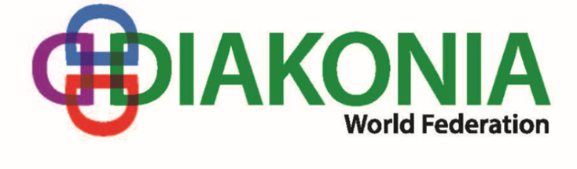 MEMBERSHIP CONNECTIONS COMMITTEE CharterPurpose  The Membership Connections committee shall manage and oversee the work of encouraging relationships between and amongst DIAKONIA World Federation (DWF) member communities and individuals.  Meetings:The committee shall meet at least twice annually via electronic platforms.Membership: The Membership Connections Committee shall consist of at least three members who are not members of the Executive Committee.  These persons are to be chosen for their competence in initiating and encouraging networking via electronic platforms. They should represent the international and ecumenical diversity of the three geographic regions of the organization.Members of the committee shall be appointed for one term (from DWF Assembly to the next) and are eligible to serve one additional consecutive term.A member(s) of the Executive Committee shall be ex officio member(s) and act as liaison to the Executive Committee.The chair of the committee will be chosen from among the members who are not ex-officio members.RelationshipsThe Diaconal Formation Committee will report to the Executive Committee at least annually makingrecommendations and suggesting actions.The Executive Committee will oversee the work of the Volunteer Coordination Committee and make recommendations and suggest actions to the Volunteer Coordination Committee.Specific DutiesEncourage relationships within DWF between Assemblies by establishing electronic forums for discussion, prayer and learning.  Organize electronic meetings that offer educational programs.Develop check-in support and prayer groups. Connect those who are involved in similar ministries (e.g. prison chaplains, hospice workers, anti-poverty activists). Recruit leaders to facilitate these various groups, events, and programs.  f.     Publicize these opportunities, in cooperation with the Communications Committee, using the various DWF           Communication platforms.g.    Keep minutes of meetings and maintain records of committee actions.h.    Annually report to the Executive Committee, indicating actions and progress of the Membership       Connections Committee and making suggestions for any plans or next steps.i.     Periodically review and revise the Charter and policies of Membership Connections Committee, and if        necessary, submit recommendations and documents to the Executive Committee for consideration and        approval.j.     Submit any budget considerations to the Treasurer for the annual budget process.Adopted by DIAKONIA World Federation Executive Committee in 2020. 